                                      Приложение 2к  приказу  МАОУ Ошкуковская СОШ №31                                                         от 06.09.2021г       №36-4«О создании школьного спортивного клуба»ПЛАНспортивно-массовых, физкультурно-спортивных и социально-значимыхмероприятий школьного спортивного клуба «Олимп» МАОУ Ошкуковская средняя общеобразовательная школа № 31на 2023-2024 учебный год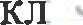     №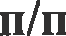 Содержание деятельностиСрокиОтветственный Спортивно - массовая работа Спортивно - массовая работа Спортивно - массовая работа Спортивно - массовая работа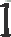 Выборы и утверждение актива ШСКСентябрьРуководительклуба2Запись	обучающихся	в спортивные	секции,оформление наглядной агитации;СентябрьУчительфизкультуры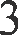 Участие в районном Kpocce НацииСентябрьРуководитель клуба4Районные соревнования по мини-футболу (6-11кл)ДекабрьРуководительклуба5Спортивная декада:  Соревнования по футболу (2-11)ОктябрьРуководитель клуба6Школьная олимпиада по физической культуре(5-11 классы) ОктябрьРуководительклуба7Районная олимпиада по ФКНоябрьРуководительклуба8Соревнования по баскетболу (6-11 классы)НоябрьРуководительклуба9 Новогодний	турнир по волейболу (7-11),ДекабрьРуководительклуба10Подготовка	к	районному Юнармейскому слетуЯнварьРуководительклуба10Соревнования по шахматамЯнварьРуководительклуба11Военно-патриотический месячник:Лыжные гонкиспортивная эстафета (1-4 классы)ФевральРуководительклуба12Участие в районной игре «Зарница»,ФевральРуководительклуба13Личное	первенство	 «ГТО»(подтягивание, сгибание и разгибание рук вупoре лежа, прыжок в длину с места, челночный бег, наклон вперед, поднимание туловища за 1 мин.)ФевральРуководительклуба14Лыжня РоссииФевральРуководительклуба16Лыжные гонки 1-11 классы. Участие в районныхсоревнованияхМартРуководительклуба17День здоровья  (1-11 кл.)АпрельРуководительклуба19Районное многоборье	АпрельРуководительклуба21Создание	презентаций	о	спортеВеселые старты (1-4кл.)АпрельРуководительклуба22Проведение легкоатлетической эстафеты в честь9-гo маямайРуководительклуба23Сдача норм ГTОМайРуководительклуба24Колесо безопаспости (3-4 классы)Май, июньРуководительклуба25Тематические классные часыВ течениегодаКлассныеруководителиРабота с родителямиРабота с родителямиРабота с родителямиРабота с родителями1Родительский всеобуч тема?В течениегодаКлассныеруководители2Акция	по	формированию	здорового	образа жизниВ течениегодаСовет клуба3Лыжные походы совместно с родителямиВ течение2,3 четвертиКлассныеруководители:4Походы выходного дня  совместно с родителямиСентябрь,МайКлассныеруководители5Спортивные	соревнования	совместно	сродителямиВ течениегодаКлассныеруководители6Создание проектов о ЗОЖВ течениегодаКлассныеруководители7Взаимодействие	с	ведомственными службами.В течениегодаРуководительклуба8Проведение флешмобовВ течениегодаСовет клуба9Обновление стенда «Спортивная гордость школы»В течениегодаСовет клуба